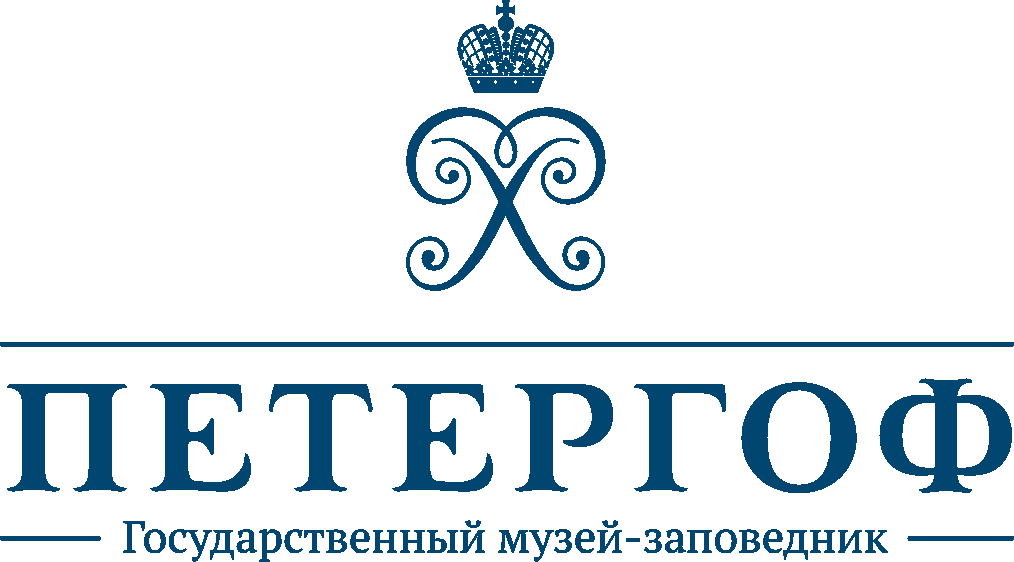 АЛЕКСАНДРИЙСКАЯ КАРУСЕЛЬ 2019 «ВНУТРИ ТЕАТРА»6-7 июля 2019, парк Александрия6 и 7 июля с 13:00 до 18:00 в парке Александрия пройдет десятый, юбилейный фестиваль «Александрийская карусель», возрождающий традиции придворных праздников и шествий эпохи «Рыцаря» Николая I и «Белой розы» Александры Федоровны. В этом году в программу «Александрийской карусели» войдут мероприятия на трех площадках: «Сцена», «Средневековая ярмарка» и «Лекторий». 29 спектаклей, мастер-классов и лекций от 300 участников на два дня трансформируют семейный парк в средневековую ярмарку и пространство уличного театра.Центральное шоу – стилизованный спектакль с участием танцоров, оперных певцов и всадников «Внутри театра» - посвятят «закулисью» театра различных эпох, от комедии дель арте XVI века до императорской карусели XVIII века. Во время спектакля в исполнении «Ренессансного оркестра Санкт-Петербурга» прозвучат старинные мелодии на аутентичных инструментах, теорба, сакбут, виоль д’амур. Специально для шоу вручную изготовлены роскошные стилизованные костюмы, которые дополнят аксессуары от Модного дома Лилии Киселенко. Зрелищность действия подчеркнут пиротехнические эффекты и конные трюки от «Школы джигитовки Оскара Волкова». В спектакле примут участие около ста человек: танцоры барокко и ренессанса, артисты уличных театров, оперные певцы, хористы, представители школ исторического фехтования и джигитовки. Спектакль «Внутри театра» начнется 6 июля в 15:00. 7 июля на площадке «Сцена» все желающие смогут принять участие в мастер-классах по старинным театральным жестам и танцам эпохи Ренессанса, попробовать создать реквизит для постановки оперы 18 века и даже сразиться в «флорентийский кальчо», игру-прообраз современного футбола.  Оба дня фестиваля в парке работает «Средневековая ярмарка», где помимо торговцев и ремесленников с мастер-классами можно будет найти настоящий полевой лагерь мушкетеров, огромную таверну со старинной литовской кухней, лучный тир и «салон гадалки» эпохи Шекспира.«Лекторий» фестиваля разместится в уютном здании «Новой фермы», где своими знаниями об особенностях театра средневековья, придворного театра Людовика XIV, итальянского и французского театра поделятся режиссеры, исследователи театра, художники, историки костюма и танца. Полную программу фестиваля «Александрийская карусель 2019» смотрите по ссылке: https://vk.com/@goldenageproject-programma-festivalyaСтоимость билета на 1 день – 300 рублей. Льготная стоимость для отдельных категорий граждан РФ (учащиеся старше 16 лет, студенты очной формы обучения, курсанты, ветераны боевых действий, педагоги-руководители, сопровождающие группы школьников) – 100 рублей. Бесплатно: дети до 16 лет независимо от гражданства, инвалиды I и II группы, ветераны ВОВ, пенсионеры РФ, родители с детьми до 3-х лет, многодетные родители, учащиеся военных училищ, кадеты, военнослужащие срочной службы, сотрудники музеев РФ и члены творческих союзов РФ. Билеты в продаже на сайте ГМЗ «Петергоф» и в кассах парка Александрия в день мероприятия: https://tickets.peterhofmuseum.ru/ru/#id=164 Аккредитация СМИ открыта до 15:00 5 июля, пятница. Просьба отправить название издания, ФИО корреспондентов с паспортными данными, контактный телефон на электронную почту пресс-службы ГМЗ «Петергоф» pr@peterhofmuseum.ruПресс-служба ГМЗ «Петергоф»press@peterhofmuseum.rupr@peterhofmuseum.ruм.т. +7 (931) 002 43 22www.peterhofmuseum.ru